« فرم نظرسنجی هنرجویان کلاس شیشه ای » 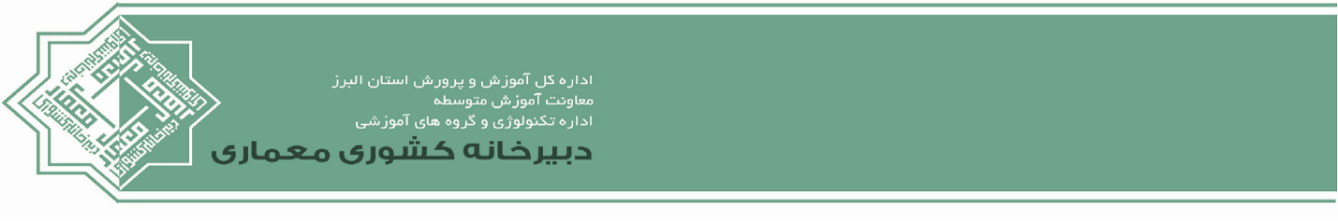 عنوان درس: ..................................... نام درس: ............................ پایه تحصیلی:......................... تاریخ اجرا:.........................نام استان: .......................................... نام شهرستان: .........................................  نام هنرستان: ...............................................نام مجری: ..................................... اسامی مدعوین حاضر در کلاس درس: ..............................................................................جدول شماره (1) نمون برگ ارزیابی هنرجویان« فرم خودارزیابی هنرآموز مجری کلاس شیشه ای »عنوان درس: ................................. نام درس: ............................ پایه تحصیلی:......................... تاریخ اجرا:............................نام استان: ...................................... نام شهرستان: .........................................  نام هنرستان: ..................................................نام مجری: ..................................... اسامی مدعوین حاضر در کلاس درس: ..............................................................................جدول شماره (2) نمون برگ خود ارزیابی هنرآموز مجری« فرم ارزیابی ناظر کلاس شیشه ای »عنوان درس: ................................. نام درس: ............................ پایه تحصیلی:......................... تاریخ اجرا:............................نام استان: ...................................... نام شهرستان: .........................................  نام هنرستان: ..................................................نام مجری: ..................................... اسامی مدعوین حاضر در کلاس درس: ..............................................................................جدول شماره (2) نمون برگ ارزیابی ناظر«فرم نتایج و ایده ها ی کلاس شیشه ای »جدول شماره (4) نمون برگ رشد حرفه ای و خلاقیت فرد مجری (توسط ناظرتکمیل شود.)مراحل کلاسهنرجو 1هنرجو 1هنرجو 2هنرجو 3هنرجو 4هنرجو 5هنرجو 6هنرجو 7هنرجو 8هنرجو 9هنرجو 9هنرجو 10داوریامتیاز حضور به موقع در کلاس درس1-0آمادگی کامل هنرآموز1-0استقرار کلاس برای شروع درس1-0تاکید بر همکاری در کلاس1-0استفاده قاطع و موثر از صدا1-0تجزیه و تحلیل وقایع کلاس1-0توجه یکسان به هنرجویان1-0توجه به پرسش ها ی هنرجویان1-0ارائه مناسب درس جدید1-0جمع بندی مناسب درس1-0جمع امتیاز 10میانگین امتیاز ها میانگین امتیاز ها جمع کل امتیازهاجمع کل امتیازهاجمع کل امتیازهامراحل کلاسشرحداوریامتیاز فعالیت های آغازین1-0ارزیابی رفتارورودی2-0ایجاد انگیزه2-0معرفی درس و بیان اهداف4-0ارائه ی درس15-0جمع بندی و نتیجه گیری2-0ارزیابی پایانی2-0مشخص نمودن تکلیف2-0جمع امتیاز کلجمع امتیاز کل30مراحل کلاسشرحداوریامتیاز فعالیت های آغازین1-0ارزیابی رفتارورودی2-0ایجاد انگیزه2-0معرفی درس و بیان اهداف4-0ارائه ی درس15-0جمع بندی و نتیجه گیری2-0ارزیابی پایانی2-0مشخص نمودن تکلیف2-0جمع امتیاز کلجمع امتیاز کل30از عوامل موثر بر مدیریت کلاس ، ویژگی های شخصیتی هنرآموز مجری را بیان کنید. (6 امتیاز)از عوامل موثر بر مدیریت کلاس، شاخصه های روش های تدریس هنرآموز مجری را بیان کنید. (6 امتیاز)از عوامل موثر بر مدیریت کلاس ، استفاده از فنون تدریس هنرآموز مجری را بیان گردد. (6 امتیاز)ایده ها و پیشنهادات خلاقانه وکاربردی مجری و همکاران حاضر در حوزه ی آموزشی بیان گردد.(6 امتیاز)نتایج حاصل از حضور همکاران بر رشد حرفه ای هنرآموز مجری بیان گردد. (6 امتیاز)ردیفمیانگین امتیاز جدول شماره 1 امتیاز جدول شماره 2امتیاز جدول شماره 3امتیاز نمون برگ شماره 5امتیاز کلامتیاز ها10303030100امتیاز کسب شده